TÖÖKESKKONNA RISKIANALÜÜSI TULEMUSTE PROTOKOLL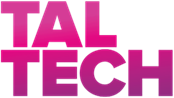 Struktuuriüksus:Riskianalüüsi läbiviimise aeg:Riskianalüüsi läbiviija:Riski suurus on hinnatud skaalas 1–5. Riskianalüüsi tulemuste kontrolli vormistaja:Struktuuriüksuse juhi allkiri:1.2.3.4.5.6.7.8.TöökohtOhutegurOhuallikad ja kirjeldusOhustatud isikudRiski suurusMeetmedTähtaegVastutaja